Publicado en Barcelona el 11/12/2023 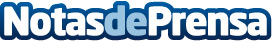 Grup GG, referente en limpieza post-obra, estrena nueva página web con el Kit DigitalLa empresa Grup GG se consolida como líder indiscutible en el ámbito de la limpieza post-obra y ahora lanza su nueva página web con las ayudas Next  GenerationDatos de contacto:Carlosonlinevalles937685249Nota de prensa publicada en: https://www.notasdeprensa.es/grup-gg-referente-en-limpieza-post-obra Categorias: Cataluña Servicios Técnicos Hogar Otros Servicios Digital http://www.notasdeprensa.es